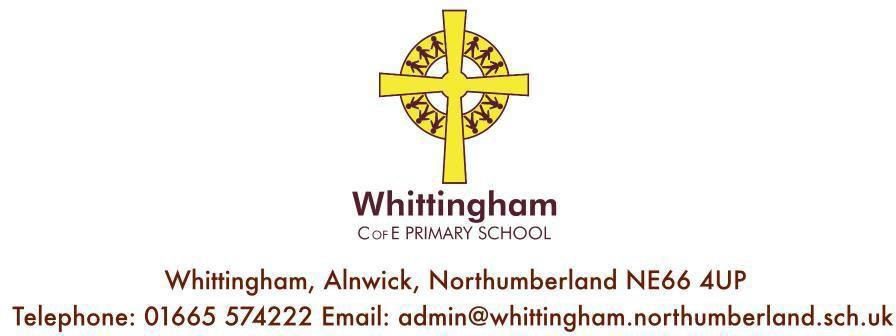 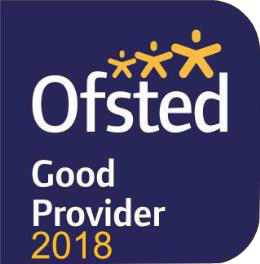 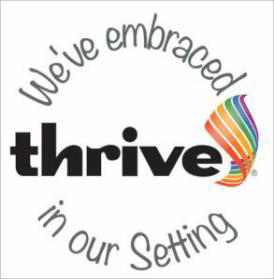 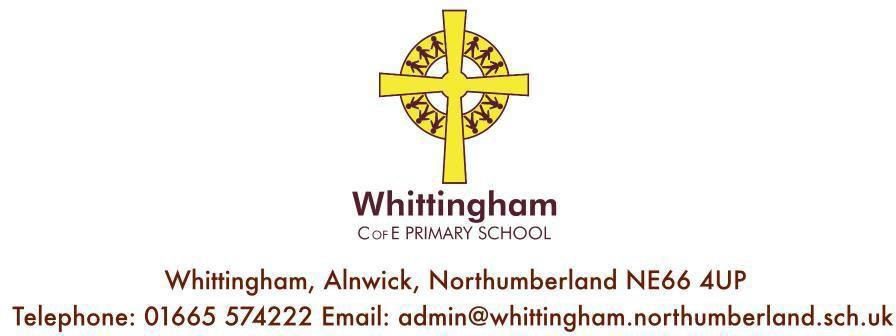 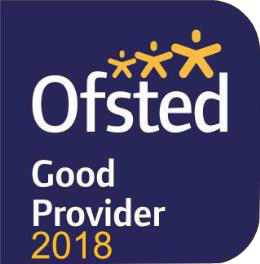 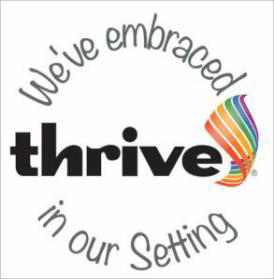 Website: www.whittinghamprimaryschool.co.ukTuesday 13th February 2024Rota Kids – Moving forwards for School Year 2023-4Dear Rota Kid,As a school we are developing our Courageous Advocacy. There are 4 ways in which we can do this through:Awareness RaisingCommunity Influencing Lifestyle ChangesConsumer PowerEngaging with decision makers.As part of our first steps, I would like the Rota Kids to work on a short assembly so that the rest of the school know about who the Rota Kids are, what we have done in the past and what we will be doing this school year.I will take the children during school time to plan this. However, before we next meet after the half term holiday I would like each Rota Kid to think of an environmental project they would like us to move forwards with and how if we do this, we would be able to reach one or more of the 4 ways of demonstrating Courageous Advocacy. From now until our next meeting (29th February at 10am) I would like each of you to think of what you would like us to do as our main action for change Rota Kids Project for 2024.Please bring any notes of your ideas to the meeting.Looking forward to hearing your ideas and actioning change for the good.Mrs Athey – Chair of Rota Kids at Whittingham C of E Primary